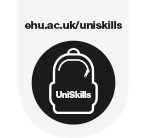                  Feedback Resilience: Make A PlanChoose a past assignment which received a range of constructive tutor comments.Read through each of the comments, looking for common concerns. Can you identify a maximum of three reoccurring feedback concerns?You may find it useful to create a key for highlighting these concerns, so you can number them throughout your assignment to give you a visible overview, e.g.…1 – Referencing errors / omissions2 – Too descriptive / not enough criticality3 – Points raised are not fully backed up with academic literatureIdentify the three concerns that were raised most often in your assignment: What steps can you take to improve these concerns and develop your skills:Feedback concern:1.2.3.I will…By when…What support might I need…Concern 1.Concern 2.Concern 3.